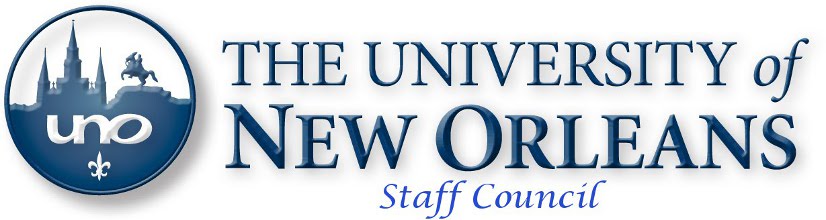 November 21, 2013 - MinutesLibrary 407, 10:00AMCall to OrderExecutive Committee ReportsVice-President, Brian McDonaldProvided an update of the Master PlanTreasurer, Amanda GreenCurrent balances in accounts are unchangedThere are pending charges which will post for the Food Drive flyersRecording Secretary, Carol LunnUpdate on Strategic Implementation committeeEach sub-committee is turning in their report for a final document which will be sent to campusCorresponding Secretary, Charlann KableThe website is currentWill send out occasional reminders regarding Food Drive pick up datesCommittee Reports Events Committee – Harold Bauer ChairMarch 13 4-7 pm is the Spring FlingThere will be food, fellowship and an auctionMain fund raiserAramark costs have gone up 6-8% since last yearAwards Committee – Eliza Muscarello ChairProvided updates on employee of the month and year programAnnual award will be $500 as was given in previous yearsCan nominate selfNo longer anonymous nomination – signature is requiredDeveloping a ranking system for applicationsWill continue employee of the month parking placeBook AwardThe book store will donate 8 gift cards for $250 each annuallyStaff MedallionMust have worked at UNO at least 5 yearsOne award per year, decided by committee3 year minimum prior to being eligible againMember/Elections – Brian McDonald spokeCharlann Kable is the chair but there are still no other volunteersNick Cutera volunteeredad hoc By-Laws Committee – Amanda Green Co-ChairPlan to send draft of updated by-laws prior to ChristmasQuestions for Administration – Kendy Martinez ChairPower Point presentation attachedEmployee from Purchasing was in audience – said the cost containment committee will recommend that the UCC review all computer purchasessomeone in the audience asked why nothing was sent to campus regarding the change in policypurchasing staff member said they were told it was not official policy yet and that someone from cost containment would send an emailsomeone in the audience asked why it is being enforced if nothing was sent to campus and the Purchasing website has no information regarding minimum standardssomeone in the audience said the standards are driving up costsExecutive Committee called for an end to the conversation so they could find out more informationNew BusinessStaff Training - Carol LunnDocument attachedGuest Speaker Melissa Hickey, Associate Director, Marketing and Public RelationsWorking for the last 14 months to migrate the systemMigration is 83% completeSites on Cold Fusion have to be moved firstSACS will look at the website for truth in advertising i.e. accurate date degree requirements/student learning outcomes, etc.SACS committee will send checklist to academic departments that must be in place prior to SACS reviewUNO website not currently responsive to mobile devicesPhase 1 was to migrate to Omni UpdatePhase 2 will be to make the site mobile responsiveMobile devices can currently use the site, it is just not optimizedWill analytics to prioritize i.e. admissions has most mobile traffic so first for Phase 2Next Meeting – January 16,  2014  (There will be no Staff Council meeting in December)AdjournmentDoor Prizes – Shelita Gibbs and Nora Chapuis